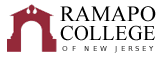 Medical Diagnostic Imaging Science (BS)Recommended Four-Year Plan (Fall 2019)
This recommended four-year plan is designed to provide a blueprint for students to complete their degrees within four years.  Students must meet with their Major Advisor to develop a more individualized plan to complete their degree. This plan assumes that no developmental courses are required. If developmental courses are needed, students may have additional requirements to fulfill which are not listed in the plan and may extend degree completion. NOTE: This recommended Four-Year Plan is applicable to students admitted into the major during the 2019-2020 academic year.
Total RCNJ Credits: 103.5 credits	* Students can choose Biochemistry or Cell & Molecular Biology or both  If only one is taken, the student needs to select another Biology course for their elective.** The sequence for the Gen. Ed. Courses is flexible and open to the student’s discretion WI: Writing Intensive-3 required in the majorTotal RCNJ Credits: 103.5 credits			GPA – 2.85*These courses are offered in alternate years, which would require prior planning by student.  Immunology in even years; Histology in odd years.
In case the course is offered in student’s year 2, these courses should be taken then, and the Gen. Ed. course can be taken in year 3.
NOTE:  Student’s application to SHRP is due in the fall of year 3, to start the program after the spring.  (Rutgers Program is > 15 months, beginning in the summer of year 3.)

Note:  Three Writing Intensive courses are required in the major and/or school core.  Consult with your advisor.School of Theoretical and Applied ScienceFirst YearFirst YearFirst YearFirst YearFirst YearFirst YearFall SemesterHRS✓Spring SemesterHRS✓Gen Ed: INTD 101 - First Year Seminar4BIOL 113 - Fundamentals of Biology II *4BIOL 111 - Fundamentals of Biology I (WI)4BIOL 113L – Fundamentals of Biology II Lab*1BIOL 111L - Fundamentals of Biology I Lab1CHEM 117 - General Chemistry II4CHEM 116 - General Chemistry I4CHEM 117L - General Chemistry II Lab1CHEM 116L - General Chemistry I Lab1Gen Ed: MATH 110 - Precalculus or MATH 121 – Calculus** 4Gen Ed: CRWT 102 - Critical Reading & Writing II4Gen Ed: SOSC 110 - Social Science Inquiry**4Total:18Total:18Second YearSecond YearSecond YearSecond YearSecond YearSecond YearFall SemesterHRS✓Spring SemesterHRS✓BIOL 214 - Anatomy & Physiology I4BIOL 216 - Anatomy & Physiology II4BIOL 214L  - Anatomy & Physiology I Lab1.5BIOL 216L - Anatomy & Physiology II1.5CHEM 206 - Essentials of Organic Chemistry *4BIOL 332 - Genetics (WI) *4CHEM 206L - Essentials of Organic Chemistry Lab1BIOL 332L - Genetics Lab1.5PSYC 242 - Statistics or ENSC 345 - Research Design and Statistics4Gen Ed: Historical Perspectives **4Gen Ed: AIID 201 - Studies in Arts and Humanities 4Total:18.5Total:15Third YearThird YearThird YearThird YearThird YearThird YearFall SemesterHRS✓Spring SemesterHRS✓CHEM 425 - Biochemistry* 4BIOL 407 - Cell & Molecular Biology* (WI)4PHYS 101- Physics or PHYS 111 - Introductory Physics I & PHYS 116L or 118L- Introductory Physics lab4 - 5BIOL 407L - Cell & Molecular Biology Lab*1.5Gen Ed: Distribution **4Gen Ed: Distribution **4Gen Ed: Global Awareness **4General Elective: Elective4Major: Biology WI course***4Total:16-17Total:17.5Fourth YearFourth YearFall SemesterSpring SemesterRutgersRutgers